S6 Fig. Consistency of predictive category by TP53MAF decrease after one and two cycles in all patients and excluding patients with recent ascitic drains. A All patients. B. Patients excluding those with recent ascitic drains.	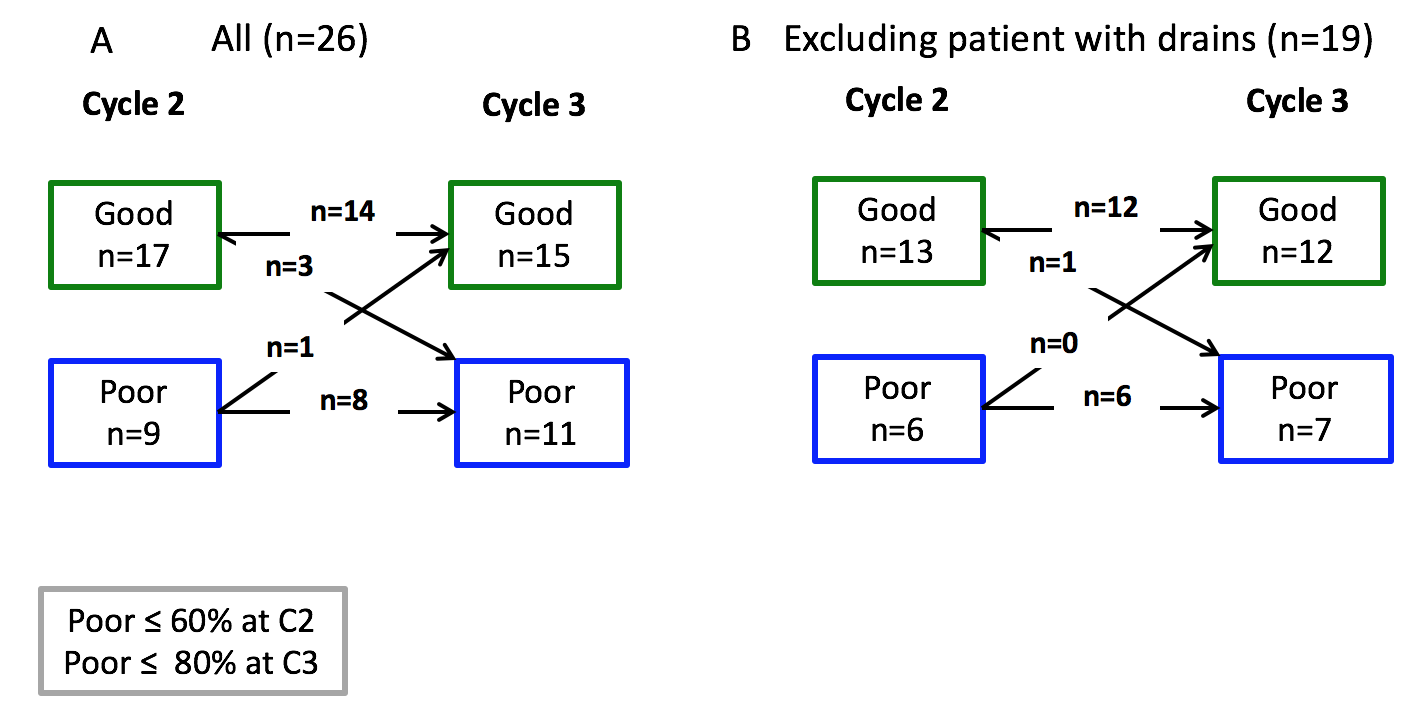 